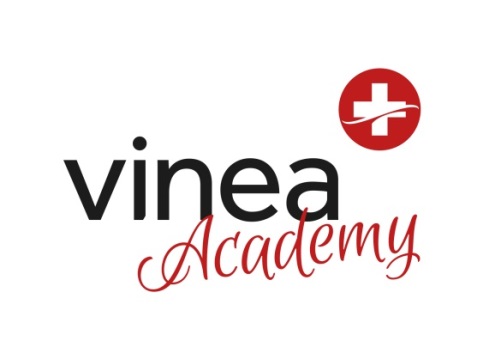 INSCRIPTIONEn-tête 	: Nom 	:   Prénom 	:  Adresse 	: NP/lieu	: E-mail 	: Numéro portable 	: Formation suivie en dégustation  : Je m’inscris à la VINEA Academy 2020 et m’acquitte de la somme de CHF 980.—TVA comprise.Association VINEA, rue Beausite 4, 3960 SierreCrédit Suisse  : IBAN CH 85 0483 5046 7865 1000 0Date :Signature : A renvoyer par courrier avant le 10  mars 2020Association VINEA, rue Beausite 4, 3960 SierreOu par e-mail à info@vinea.chNombre de places limitées à 12 